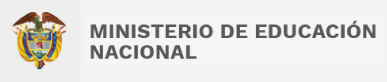 Los dispositivos de cómputo cuentan con el precargue de los contenidos educativos digitales offline en diferentes áreas del conocimiento del Ministerio de Educación Nacional puestos a disposición de toda la comunidad educativa de manera gratuita diferentes áreas del conocimiento. Está prohibida su comercialización.Se debe especificar el licenciamiento y tipo de licencia con que se entregan cada uno de los equipos TIC alcance de cada proyecto en particular.Se anexa ficha técnica con las especificaciones de los bienes entregados.El rector debe legalizar el inventario de la institución con la dotación entregada.Si el rector designa a un funcionario debe presentar autorización ORIGINAL escrita y copia del documento de identificación anexo a este documento.ACTA DE RECIBO A SATISFACCIÓN DOTACIÓN ESCOLAR OBRAS POR IMPUESTOSFecha:        díamesañoPROYECTO BPIN: XXXXXXXXXXXXXXXXXXXX      OBJETO: XXXXXXXXXXXXXXXXXXXXXXXXXXXXXXXXXXXX XXXXXXXXXXXXXXXXXXXXXXXXXXXXXXXXXXXXXXCONTRATISTA: XXXXXXXXXXXXXXXXXXXXXXXXXXX.  CONTRATO/ORDEN DE COMPRA: XXXXXXXXXXXXXXDIRECCIÓN:  XXXXXXXXXXXXX                                       Tel:  XXXXXXXXXXXXXX Acta de recibo a satisfacción de dotación tecnológica en las instituciones educativas del Municipio de XXXXXXXX y XXXXXXXXX – XXXXXXXX por el mecanismo de Obras por Impuestos. DepartamentoMunicipioInstitución EducativaCod. DANESede EducativaCod. DANEDirecciónTeléfonoRector y/o EncargadoCel.:                                      Correo electrónicoDESCRIPCIÓN DE LA DOTACIÓN A SUMINISTRAR A LA SEDE EDUCATIVADESCRIPCIÓN DE LA DOTACIÓN A SUMINISTRAR A LA SEDE EDUCATIVADESCRIPCIÓN DE LA DOTACIÓN A SUMINISTRAR A LA SEDE EDUCATIVADESCRIPCIÓN DE LA DOTACIÓN A SUMINISTRAR A LA SEDE EDUCATIVADESCRIPCIÓN DE LA DOTACIÓN A SUMINISTRAR A LA SEDE EDUCATIVAEquipos y/o Elementos periféricos Cant.ProgramadoRecibidoObservacionesComputador portátilGuaya de seguridadMaletínManual de uso, garantía y mantenimientoManual de restauraciónN°Serial EquipoSerial WindowsSerial MAC123456789CONSTANCIA:Por la presente se deja constancia que en la fecha se recibe a satisfacción la entrega de Dotación tecnológica, una vez diligenciada la inspección de esta en la Institución XXXXXXXXXXX sede XXXXXXXXXX, Municipio de XXXXXXXXX – Departamento de XXXXXXXXXXXX, y de haber comprobado que las mismas se realizaron de acuerdo con los términos previstos en el Contrato XXXXXXXXXXXX suscrito para el efecto, el Contratista XXXXXXXXXXXXXXX, hace entrega real y efectiva a la Institución Educativa, certificada por el interventor el recibo a satisfacción de la dotación escolar.En fe de lo anterior y para constancia se firma en el municipio de XXXXXXXX – Departamento de XXXXXXX, a los _____________ (      ) días del mes ___________ del año 20XX.POR REPRESENTANTE DE LA SEDE EDUCATIVA POR LA INTERVENTORÍAFirma:  Firma:Nombre:Nombre:Cargo:                                                                                                                                                                                          Cargo: Teléfono:Teléfono:  Correo:Correo:POR EL OPERADORFirma:  Nombre:Cargo:                                                                                                                                                                                          Teléfono:Correo:OBSERVACIONES______________________________________________________________________________________________________________________________________________________________________________________________________________________________________________________________________________________________________________________________________________________________________________________________________